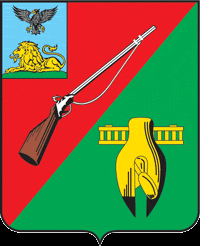 ОБЩЕСТВЕННАЯ ПАЛАТАСТАРООСКОЛЬСКОГО ГОРОДСКОГО ОКРУГАIII СОЗЫВАПятое пленарное  заседание Общественной палатыСтарооскольского городского округа« 19 » декабря  2017 г.	                             		     	         	                      № 24                                                             РЕШЕНИЕОб утверждении плана работы Общественной палаты Старооскольского городского округа III созыва на 2018 годВ соответствии с Регламентом  Общественной палаты Старооскольского городского округа III созыва, Общественная палатаРЕШИЛА:1. Утвердить план работы Общественной палаты Старооскольского городского округа III созыва на 2018 года (приложение № 1).2. Разместить план работы Общественной палаты Старооскольского городского округа III созыва на 2018 год на официальном сайте Общественной палаты (www.op4725.ru) в сети Интернет.Председатель  Общественной палатыСтарооскольского городского округа		          	  	В.Б. Лукъянцев